REVIEW REQUEST FORM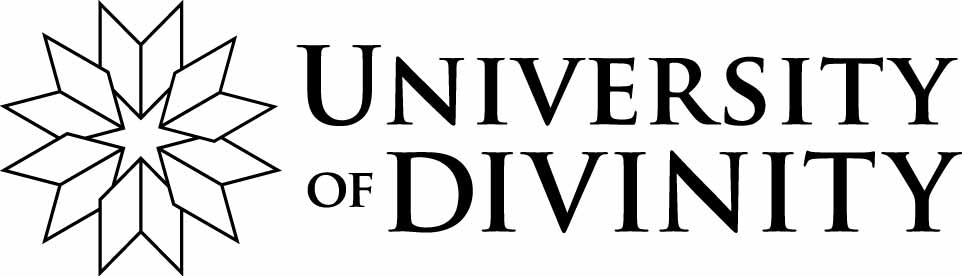 Version date: 17 October 2022Please read the relevant Policy prior to completion of this form (e.g., Assessment Policy, Minor Thesis Policy, Admissions Policy, Graduation Eligibility Policy, Human Research Ethics Policy). Please submit this form to the Dean specified in the relevant Policy or to the University Secretary:		Office of the Vice-ChancellorUniversity of Divinity	90 Albion Road, Box Hill VIC 3128	Email hhornsby@divinity.edu.auPersonal detailsPersonal detailsNameStudent / Staff IDCollegeReview Request detailsState clearly and concisely the decision you are requesting be reviewed, the reasons for your request, and the names of persons involved, and their role if known. Please attach copies of any relevant documents.Attempted resolution of the matter State clearly and concisely what steps (if any) have been taken already to resolve the matter.College supportProvide the name of your College support person, if one has been provided. DeclarationI confirm the above information is true and accurate. DeclarationI confirm the above information is true and accurate. DeclarationI confirm the above information is true and accurate. DeclarationI confirm the above information is true and accurate. SignatureDateCollege & Office of the Vice-Chancellor use onlyCollege & Office of the Vice-Chancellor use onlyCollege & Office of the Vice-Chancellor use onlyCollege & Office of the Vice-Chancellor use onlyDate received & byForwarded to relevant Dean/Chair [their name & date] Outcome Date submitter notified of outcomeDate submitter notified of outcomeDate submitter notified of outcome